1. OBJETIVO Este procedimiento tiene como propósito describir una serie de actividades conducentes a la formalización de las relaciones interinstitucionales entre la Institución Universitaria Mayor de Cartagena y sus pares en el exterior y a nivel nacional; así como con organizaciones públicas, privadas y mixtas a través de convenios y alianzas. 2. ALCANCE Este procedimiento aplica desde la solicitud del convenio o alianza por parte de la Facultad académica o Centro al observar una necesidad, hasta el seguimiento de las acciones ejecutadas en el marco de los diferentes acuerdos. Así mismo, aplica para los convenios y alianzas gestionados desde el Centro de Interacción Nacional e Internacional a favor de la consolidación de la Internacionalización de la educación y de la Institución. 3. RESPONSABLE Coordinador del Centro de Interacción Nacional e Internacional - CINI 4. DEFINICIONES ALIANZA: Es un pacto que establecen entre empresas, organizaciones u otras entidades entre ellas las Instituciones de Educación Superior para trabajar en conjunto y así lograr que cada una pueda alcanzar sus objetivos. Se trata de una metodología de cooperación que en la mayoría de los casos se soporta con oficios o documentos menos formales que un convenio, incluso pueden ser verbales.CONVENIO: Es un acuerdo formal celebrado entre una institución y otras personas jurídicas de derecho público o privado, nacionales o extranjeras y cuya finalidad es aprovechar mutuamente sus recursos o fortalezas.CONVENIO MARCO: Es un documento en el que las partes manifiestan su voluntad de cooperar en determinadas áreas y mediante la realización de actividades generales. Este documento fomenta la suscripción de convenios específicos.CONVENIO ESPECIFICO: Es el instrumento ejecutivo del Convenio Marco, su contenido define de manera concreta, el Proyecto o Programa a ejecutar, el objetivo del mismo, las actividades que se llevarán a cabo, el tiempo de ejecución de los Programas y/o Proyectos, cronograma de las visitas e intercambios, responsables y resultados específicos, entre otras.COOPERACIÓN INTERNACIONAL: Es la relación que se establece entre dos o más países, organismos u organizaciones de la sociedad civil, con el objetivo de alcanzar metas de desarrollo consensuadas.5. CONTENIDO 5.1 GENERALIDADES La consolidación de la internacionalización de la Educación en la Institución Universidad Mayor de Cartagena ha sido soportada por la gestión de convenios y alianzas, pues a través de este mecanismo la Institución ha logrado progresivamente posicionarse a nivel internacional y nacional logrando beneficios en doble vía. Mantener vigentes y activos los convenios a través de convenios específicos y sus planes de trabajo, se constituyen en el reto institucional. A la fecha de creación del presente procedimiento la Institución cuenta con 39 convenios internacionales, 15 convenios nacionales y es miembro de Partners of the Americas, todos estos gestionados en su momento por la Oficina de Relaciones Internacionales, ahora Centro de Interacción Nacional e Internacional. El Centro de Interacción Nacional e Internacional mantiene actualizada la base de datos de convenios y alianzas con el propósito de hacer seguimiento a los vencimientos y los avances de las actividades contempladas en los mismos. Los tipos de convenios y/o alianzas pueden ser de índole: Marco de colaboración/cooperación Específicos: De movilidad, investigación, cultural, etc. 5.2 PROCEDIMIENTOS ACTIVIDADES Identificar necesidad de convenio o alianza Gestionar solicitud Enviar intención de relacionamiento Realizar convenio Aprobar convenio Enviar convenio Ejecutar convenio DESCRIPCION 	RESPÓNSABLE 	REGISTRO 	ACTIVIDADES 	 	 Identificar necesidad de Centros/Facultades convenio o alianza a través 	 Académicas/CINI de contactos a entidades Generar solicitud al Centro de Interacción Nacional e Internacional 	, 	el coordinador 	de internacionalización revisará y dará respuesta a 	Centros y Facultades Correo electrónico la solicitud en caso de ser 	académicas aprobada 	se 	enviara correo de notificación, en caso contrario  enviar notificación 	de 	no 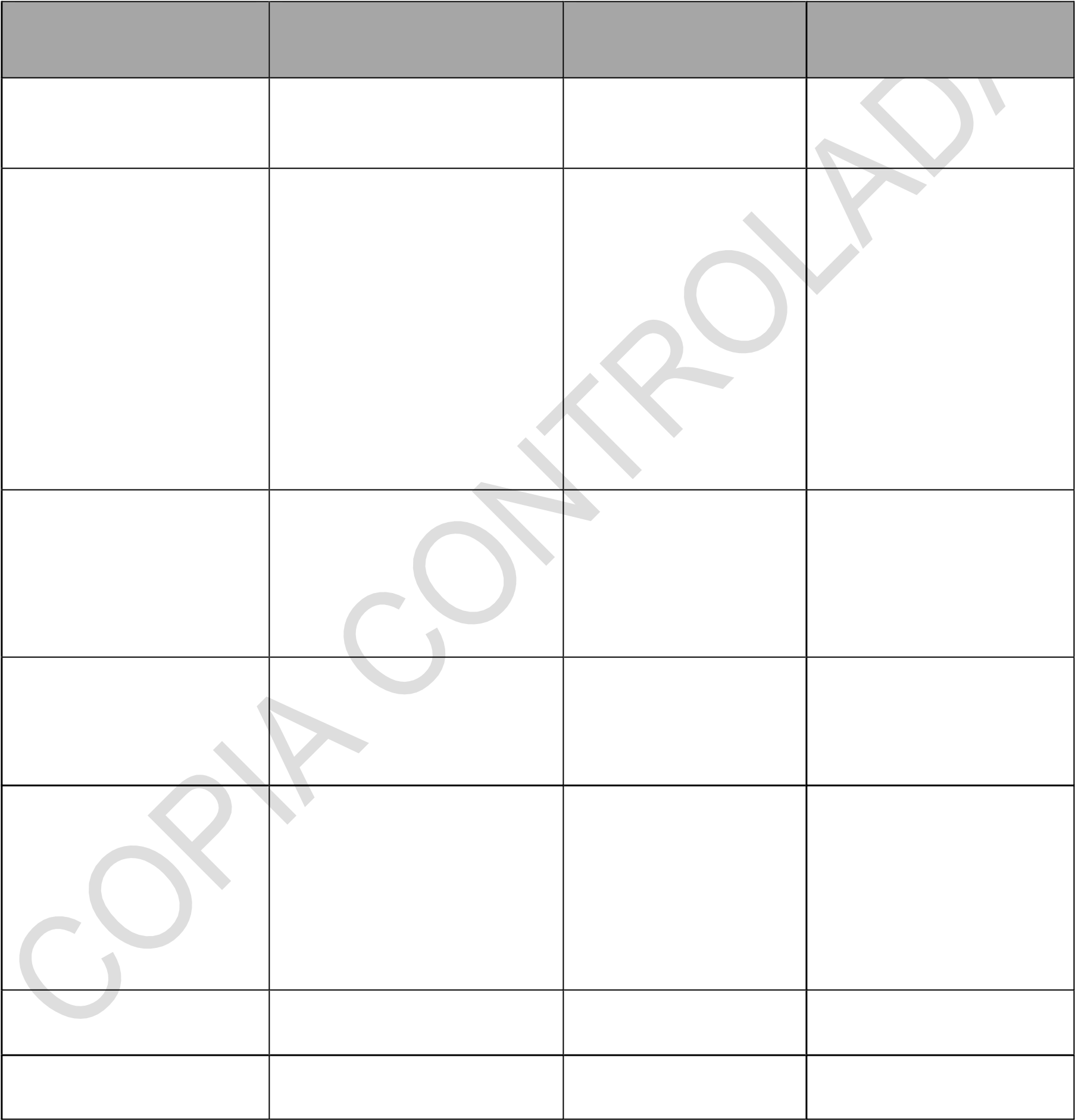 aprobación a la solicitud Enviar intención de relacionamiento a la entidad,  en caso de Coordinación de CINI Correo electrónico obtener una respuesta de intención se procede a realizar convenio. En caso de ser necesario el convenio será ajustado. Coordinación de CINI Modelo de Convenio El cual  se envía para /Institución aliada ajustado aprobación. Revisar 	y 	aprobar convenio. En caso de ser aprobado 	Correo electrónico se procede a firmar y 	Secretario General Convenio legalizar, en caso contrario se deberán realizar los ajustes pertinentes. Enviar convenio firmado a Coordinación de CINI Correo electrónico y/o la Institución aliada /Rectoría correo postal Ejecución del Plan de 	Centros/Facultades Evidencias de ejecución Acción  	Académicas/CINI 5.3 FLUJOGRAMA 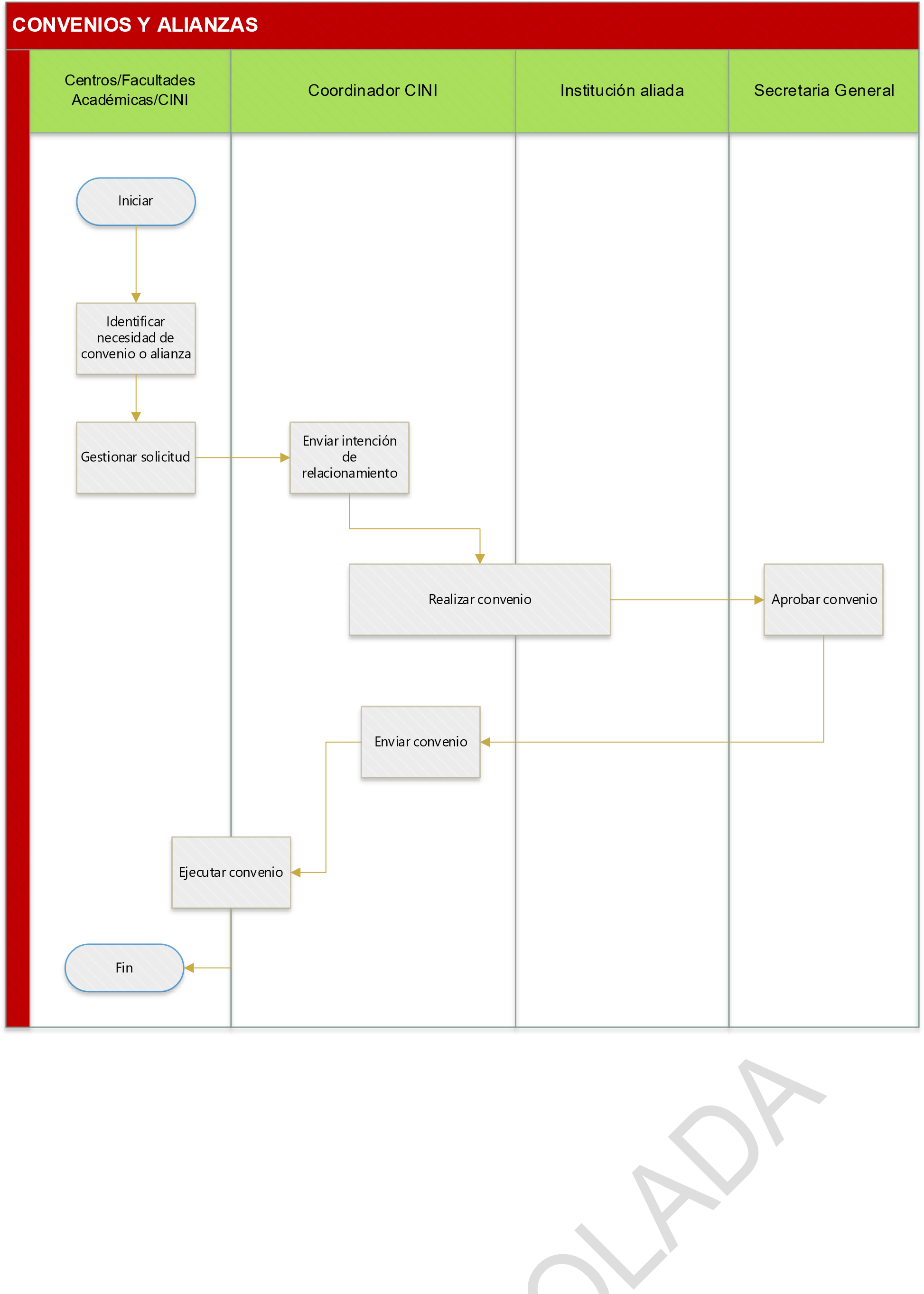 6. DOCUMENTOS REFERENCIADOS  Plan de acción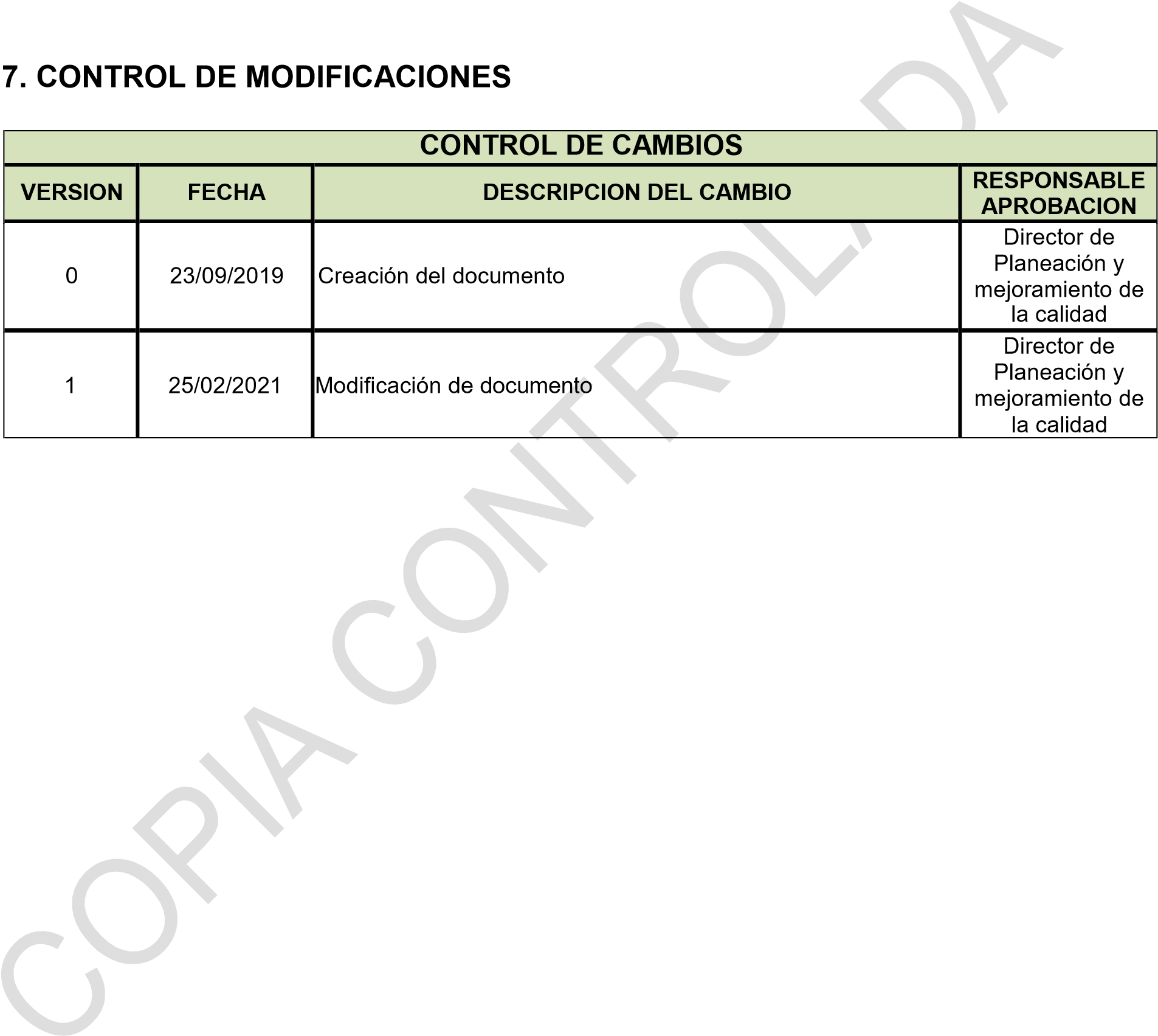 